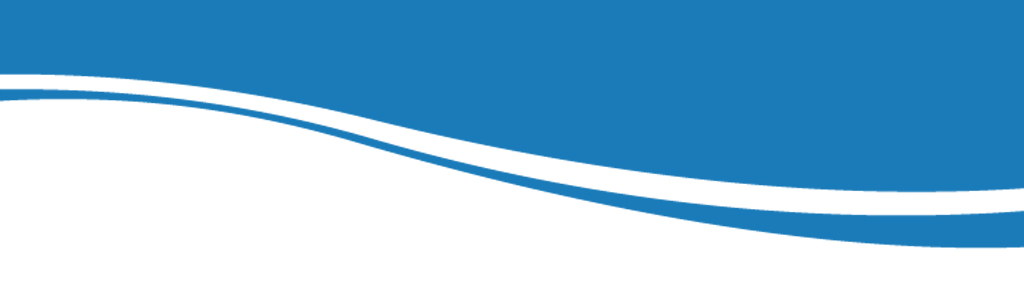 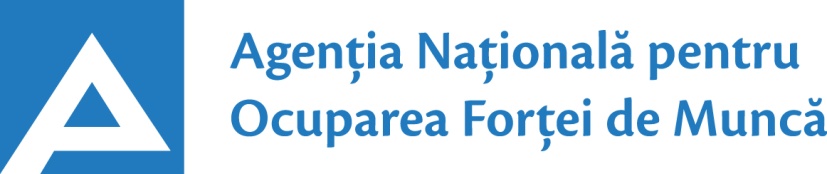                       www.angajat.md08.10.201824.01.2017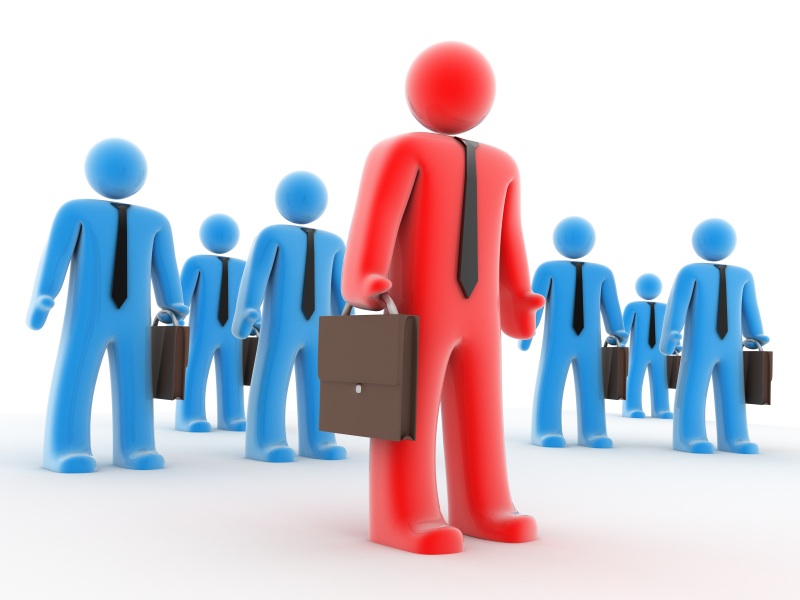 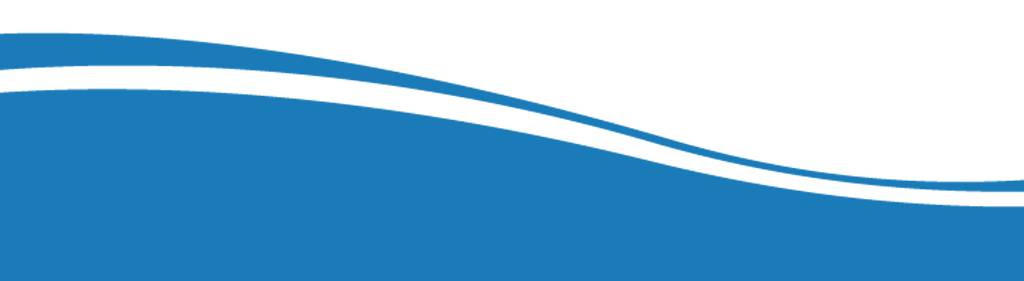 Conform bazei de date a Agenţiei Naţionale pentru Ocuparea Forţei de Muncă la data de 08.10.2018 erau în evidenţă 12707 locuri de muncă vacante, care pot fi accesate atât de femei, cât și de bărbați.  În aspect teritorial, numărul locurilor de muncă vacante, disponibile în fiecare agenție, constituie: Pentru persoanele cu nivel de instruire superior şi mediu de specialitate sunt disponibile 2320 locuri de muncă vacante, constituind cca 18% din numărul total de locuri vacante: Pentru persoanele cu nivel de instruire secundar profesional și pentru muncitorii necalificați, Agenţia Naţională pentru Ocuparea Forţei de Muncă oferă 10387 locuri de muncă, ce constituie 82% din numărul total de locuri de muncă vacante:Sunt oferite următoarele locuri de muncă pentru muncitori necalificaţi:Persoanele aflate în căutarea unui loc de muncă, se pot adresa agenţiilor teritoriale pentru ocuparea forţei de muncă sau pot accesa Portalul pieţei muncii: www.angajat.md, unde sunt postate locurile vacante oferite în fiecare raion, pe profesii.  Prezentul buletin este elaborat în concordanță cu „Clasificatorul ocupaţiilor din Republica Moldova (CORM 006-14)”,  aprobat  prin ordinul Ministerului Muncii, Protecției Sociale și Familiei nr.22 din 03.03.2014.AOFMLocuri vacanteAOFMLocuri vacanteChişinău4160Taraclia166Bălți 1088Ocniţa153Ungheni661Leova147Cahul486Stefan Vodă140Cantemir474Sângerei134Orhei469Soroca123Dondușeni458Briceni122Floreşti416Edineţ121UTA Găgăuzia354Rezina110Cimişlia337Basarabeasca104Ialoveni290Şoldăneşti99Anenii Noi268Criuleni96Nisporeni263Dubăsari95Râşcani245Hânceşti90Călăraşi243Drochia 64Teleneşti230Făleşti55Străşeni208Glodeni53Căuşeni185OcupațiiLocuri vacanteTotalDin care:Specialist în domeniul sănătății500 medic specialist – 177asistent medical (inclusiv de familie) – 170medic de familie – 38medic medicină generală – 26farmacist – 23laborant radiolog – 11brancardier – 10laborant - 10logoped – 8  laborant-farmacist – 7felcer/ felcer-laborant – 7kinetoterapeut – 6medic veterinar – 4medic șef de secție – 3Specialist în învățământ417educator învăţământ preşcolar/primar – 191profesor învăţământ liceal/postliceal – 63profesor învăţământ primar/gimnazial – 46conducător muzical/artistic – 16psiholog/psiholog școlar – 13profesor în instituțiile de învățământ artistice – 11profesor  învățământ preșcolar – 10lector universitar – 9maistru-instructor – 8învățător – 7metodist  – 5bibliotecar - 5conducător cerc – 5educator în sistemul învățământ. special – 5profesor învățământ profesional - 4profesor antrenor de sport - 4fizician – 3muzician - 3Inspector, ofițer 252inspector inferior de patrulare – 54polițist/polițist de frontieră – 41inspector (alte domenii) – 40ofițer de investigații – 36inspector pregătire tehnico-militară – 30ofițer urmărire penală – 19ofiţer de sector – 18inspector de poliție – 14Specialist în activitatea financiară, economică sau comercială245contabil – 121casier bancă – 31economist – 20contabil-șef – 17ofițer bancar – 15agent de comerț/de vânzări – 13reprezentant comercial – 10specialist în probl. perceperii fiscale – 5auditor intern – 5agent de aprovizionare  - 5specialist achiziții publice - 3Inginer, tehnician  175inginer  (alte domenii) – 54tehnician reţele de telecomunicaţii – 26tehnician (alte domenii) – 22inginer în telecomunicații – 12inginer cadastral – 11inginer  tehnolog – 8inginer electrician – 8inginer-proiectant – 8inginer mecanic – 5inginer construcții civile, industriale și agricole – 5arhitect – 4enegetician/energetician șef - 4inginer-chimist – 3inginer-programator - 3bioinginer medical – 2Specialist (inclusiv superior, principal) in autorități publice162Manager/marketing84manager (în activitatea comercială) – 36manager  (alte ramuri) – 16manager (marketing și vânzare) – 15office-manager – 8manager în industrie - 6merceolog – 3Asistent social/lucrător social47Consultant (diverse ramuri)43Maistru (diverse domenii) 41Secretară/dactilografă35   Șef grupă (în industrie)30Director (alte domenii)30Electrician secție/sector29Administrator(diverse ramuri)18Mecanic (diverse domenii)15Secretar (diverse domenii)15Expeditor14Programator/Programator software 13Consilier de probațiune12Șef secție/sector (diverse domenii)11Jurisconsult11Tehnolog/tehnolog principal10Electronist9Asistent parental profesionist9Șef depozit8Diriginte de șantier 6Şef poştă5Agronom5Specialist în resurse umane5Alte ocupații73Lucrători în industria textilă și confecții2919cusător (industria ușoară/confecțiilor) – 2316confecționer-prelucrător în industria textilă –  211încheietor (tricotaje) – 103confecționer articole din piele - 80croitor – 54confecționer articole de marochinărie – 45 termofinisor confecții – 38tricoter manual – 31țesător/țesător  covoare – 19completator materiale, croiuri și articole – 15cusător articole de marochinărie  – 7Operatori, aparatişti, maşinişti la instalaţii și mașini 727operator în sectorul de producție – 409operator la telecomunicații – 91operator  (alte domenii) - 36operator la calculatoare electronice – 25mașinist (alte domenii)  - 25operator de interviu – 22operator ghișeu bancă – 20operator în sala de cazane - 15operator  vânzări   prin telefon – 13operator introd., validare si prelucrare date – 13operator la banda rulantă – 10operator facturare – 9mașinist la excavatorul cu o singură cupă – 8operator la utilaje de tuns – 6operator la punctul de supraveghere video - 6operator suport tehnic pentru serv.comandă – 5mașinist la autogreder – 5operator la linie în industria alimentară - 5mașinist la buldozere – 4Lucrători calificați în întreprinderi industriale703sudor/electrogazosudor – 95controlor calitate – 51asamblor – 49electromontor/lăcătuș electromontor – 48lăcătuș instalator tehnică sanitară – 42montator dispozitive și aparate radioelectronice - 40cizmar-confecționer încălţăminte – 33controlor (diverse domenii) – 26lăcătuș – reparator  (alte domenii) – 26controlor articole, semifabr.și materiale – 23electrician - 22legător filoane, cabluri şi conductori – 20reparator utilaj tehnologic – 20strungar  – 16asamblor jucării – 15lăcătuș la repararea materialului rulant – 14lăcătuș-electrician – 13lăcătuș mecanic – 12montator sisteme de ventilație - 12brigadier  în sectorul de producție - 11lăcătuș la asamblarea construcțiilor metalice – 10montator reglor testor aparate telecomunicații – 10completator mărfuri  – 9preparator înghețată – 9lăcătuș la rețelele de apeduct și canalizare – 8rihtuitor - 8bobinator bobine - 8confecționer cablaje auto – 8 filator - 8lăcătuș-controlor în sistemul de gaze – 6încărcător-descărcător – 6lăcătuș montator – 6lăcătuș la lucrările de asamblare mecanică – 5formator – 5electromecanic - 5frezor – 4Lucrători în domeniul vânzărilor608vânzător produse alimentare/nealimentare – 389casier  – 165bufetier – 29magaziner – 25Hoteluri şi restaurante545bucătar/bucătar-șef  – 252chelner (ospătar) – 96cofetar – 81brutar  – 75barman – 41Transport şi telecomunicaţii545conducător auto (șofer) – 338conducător troleibuz – 83lăcătuș auto – 33motorist la motoagregate  și mașini - 30șofer autocamion - 23muncitor rutier/feroviar – 18mechanic auto – 11montator cale ferată – 9Lucrători în domeniul serviciilor personale358taxator – 71conductor - 65frizer/coafor – 45gardian public – 28poştaş  – 28santinelă – 19recepționer de mărfuri - 15manichiuristă – 13dispecer – 12incasator și cititor contoare de energie electrică - 12distribuitor presă – 10controlor bilete - 9ușier – 9supraveghetor – 8revizor de bilete – 7agent pază în incinte – 4cameristă – 3Lucrători în construcţii229pietrar-zidar – 72tâmplar – 30tencuitor – 27placator cu plăci – 20betonist – 14zugrav – 14finisor - 13lăcătuș în construcții - 10dulgher – 8pavator – 8tinichigiu – 5fierar betonist - 5armator – 3Lucrători calificaţi în agricultură, silvicultură, acvacultură, piscicultură 199viticultor – 78tractorist – 67pomicultor - 15docher mecanizator – 9săpător - 8crescător porcine – 6mecanizator - 6prelucrător vin – 5îngrijitor de animale - 5Alte activități 493     MeseriaLocuri vacanteTotalMuncitor auxiliar933Muncitor necalificat în agricultură, silvicultură și grădinărit712Hamal227Îngrijitor încăperi de producție și serviciu199Ajutor de educator124Trăgător96Măturător91Bucătar auxiliar88Spălător veselă79Femeie de serviciu78Paznic 64Infirmieră  56Doborâtor arbori50Muncitor necalificat la întreținerea de drumuri43Ambalator manual32Puitor-ambalator28Spălător vehicule27Muncitor necalificat în construcții 20Pregătitor materie primă18Călcător17Curățitor teritorii17Muncitor la îngrijirea complexă și repararea clădirilor16Dădacă14Spălătoreasă de lengerie12Muncitor necalificat în industria confecțiilor10Muncitor necalificat la asamblarea şi montarea pieselor10